คณะกรรมการติดตาม  ตรวจสอบ  ประเมินผลและนิเทศการศึกษาของเขตพื้นที่การศึกษา (ก.ต.ป.น.)โรงเรียนบ้านคลองมะนาววันที่  15  สิงหาคม  2559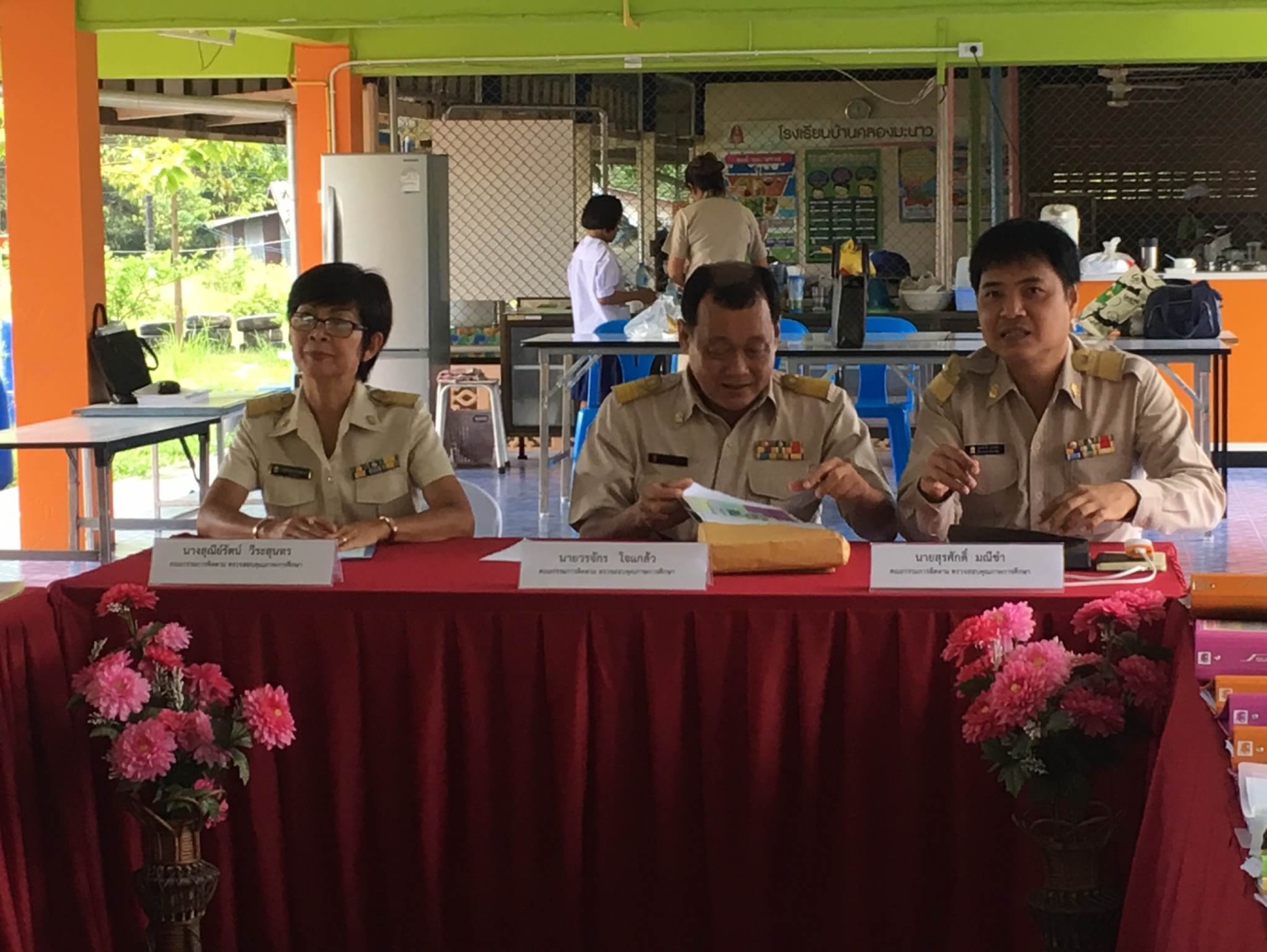 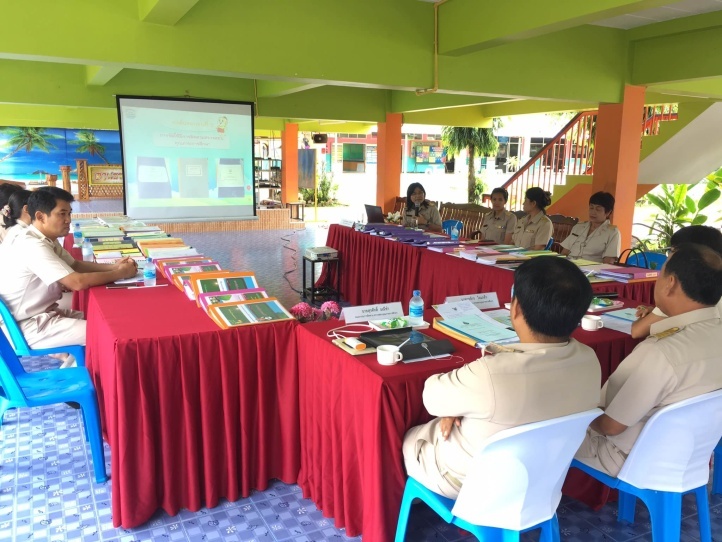 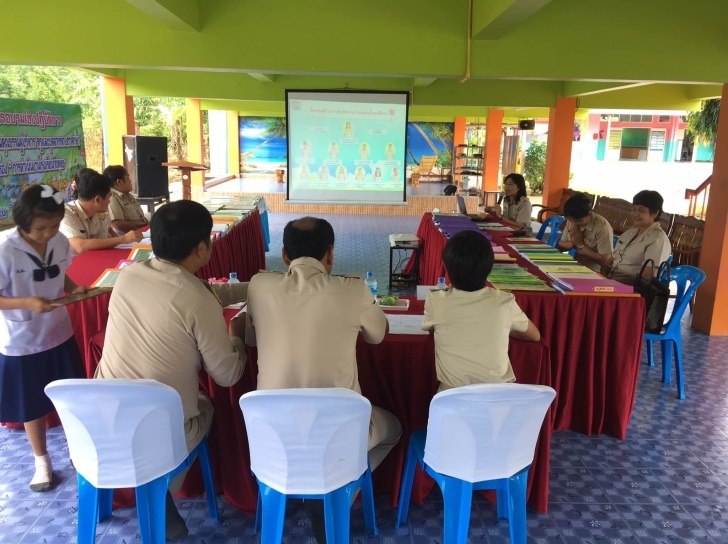 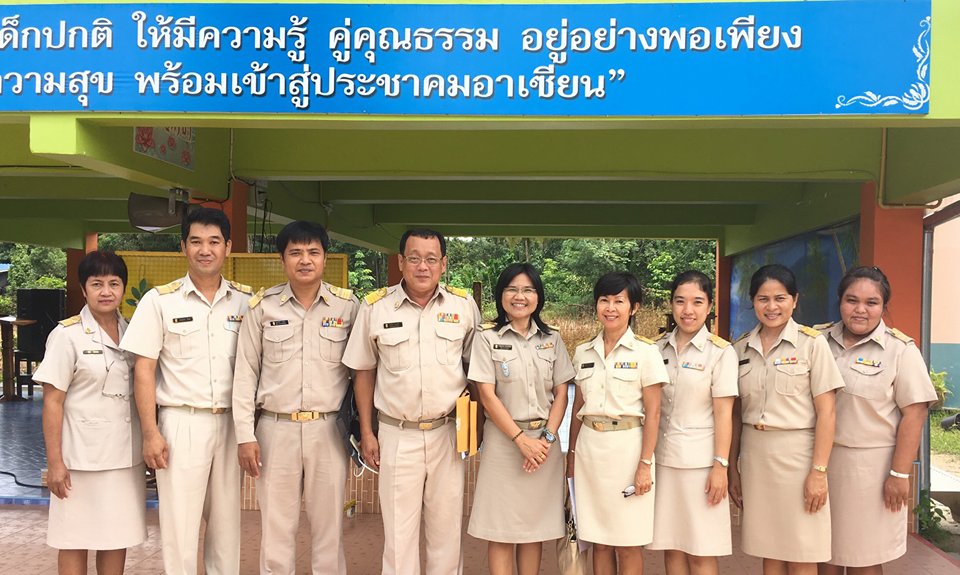 